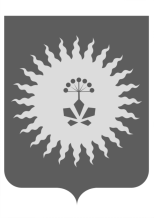 ДУМААНУЧИНСКОГО МУНИЦИПАЛЬНОГО  РАЙОНАПРИМОРСКОГО КРАЯР Е Ш Е Н И Е                                             23.12.2016                                            с. Анучино                                                     № 154-НПА Руководствуясь Федеральным законом от 03.07.2016 № 248-ФЗ «О внесении изменений в часть вторую Налогового кодекса Российской Федерации», распоряжением Правительства Российской федерации от 24.11.2016 № 2496-р, Уставом Анучинского муниципального района,  Дума районаРЕШИЛА            1. Принять решение «О внесении изменений в решение Думы Анучинского муниципального района от 30.11.2016 № 140-НПА «О внесении изменений в решение Думы Анучинского муниципального района от 28.05.2014 № 488-НПА «О системе налогообложения в виде единого налога на вмененный доход для отдельных видов деятельности».2. Направить решение «О внесении изменений в решение Думы Анучинского муниципального района от 30.11.2016 № 140-НПА «О внесении изменений в решение Думы Анучинского муниципального района от 28.05.2014 № 488-НПА «О системе налогообложения в виде единого налога на вмененный доход для отдельных видов деятельности» главе Анучинского муниципального района для подписания и опубликования.2. Настоящее решение вступает в силу со дня  его принятия.Председатель Думы  Анучинскогомуниципального района                                                                  Г.П. ТишинаО принятии решения «О внесении изменений в решение Думы Анучинскогомуниципального района от 30.11.2016 года № 140-НПА «О системе налогообложения в виде единого налога на вмененный доход для отдельных видов деятельности»  